
Акцентуация характера или акцентуация личности – чрезмерное усиление отдельных черт характера. Эта особенность личности определяет поведение и поступки, накладывает отпечаток на все сферы ее деятельности: отношение к себе, к окружающим, к миру. Акцентуация является крайним вариантом нормы и не считается психическим расстройством или заболеванием.

Распространенность. Акцентуации личности широко распространены особенно среди подростков. Среди молодежи явные или скрытые акцентуации обнаруживаются у 95% обследованных. С возрастом люди удастся сглаживать нежелательные черты, и количество акцентуаций снижается до 50-60%.

Польза и вред акцентуаций. С одной стороны акцентуированная черта делает человека более устойчивым и успешных в некоторых ситуациях. Например, люди с истероидной акцентуацией – талантливые актеры, а с гипертимной – позитивные, коммуникабельные и могут найти подход к любому человеку.

С другой стороны акцентуированная черта характера становится уязвимым местом человека, осложняет жизнь ему самому и окружающим. Ситуации, которые для других людей не являются значимыми, превращаются в испытание для психики. Например, люди с гипотимным типом акцентуации, испытывают сложности при необходимости познакомиться и наладить контакт.

Существует опасность, что в сложных ситуациях эти усиленные черты характера могут перерасти в психопатию, вызвать невроз, стать причиной алкоголизма, противоправного поведения.В каких случаях акцентуации могут перерасти в патологиюНеблагоприятные условия среды, которые бьют по акцентуированной черте, как по самому слабому месту, например для конформной акцентуации – это неприятие человека в коллективе.Длительное воздействие этого фактора.Воздействие неблагоприятного фактора в период, когда человек наиболее уязвим. Чаще всего это младшие классы и подростковый возраст.Если эти условия выполняются, акцентуация усугубляется и переходит в психопатию, которая уже является психическим расстройством.Чем акцентуации отличаются от психопатий?психопатия проявляется во всех социальных ситуациях;психопатия отличается постоянством во времени;психопатия нарушает социальную адаптацию, гибкость поведения при взаимодействии с окружающими в зависимости от ситуации.Причины формирования акцентуаций. Считается, что на формирование акцентуаций оказывают влияние врожденные свойства темперамента. Так человек, рожденный холериком, склонен к развитию акцентуации по возбудимому типу, а сангвиник к гипертимному. Усиление отдельных черт характера происходит в детском и подростковом возрасте под воздействием хронических психотравмирующих ситуаций (постоянное унижение сверстниками) и особенностей воспитания.
Степени акцентуаций личности
Явная – проявляется в поведении человека в большинстве ситуаций, но не нарушает его способности приспосабливаться к различным социальным ситуациям (знакомство, конфликт, общение с друзьями).Скрытая – не проявляется в жизни, может обнаруживаться только в критических ситуациях, которые затрагивают акцентуированные черты характера.Виды акцентуаций личности. Каждый ученый, занимавшийся акцентуациями характера, выделял свои виды. На сегодняшний день их описано несколько десятков. В этой статье будут описаны основные из них.
Психологи стали заниматься проблемой акцентуаций личности во второй половине ХХ века. Поэтому в вопросах классификации, диагностики и коррекции остается множество спорных вопросов.

Типы акцентуацииСуществует множество черт характера, и каждая из них может быть чрезмерно усиленной. Именно акцентуированные черты определяют тип личности и свойства характера, делают человека непохожим на других. Приведем короткие описания основных типов личности.
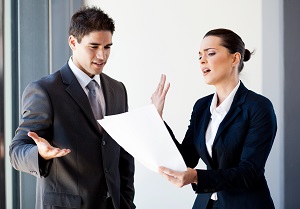 Истероидный типВ других классификациях демонстративный тип. Широко распространен среди женщин. Особенно ярко проявляется в подростковом и молодом возрасте. Отличительные черты:
Стремление привлечь внимание окружающих к своей персоне. Добиваются внимания всеми способами – поступками, манерой одеваться и говорить, внешностью. Требуют от окружающих почитания, удивления, сочувствия, в крайнем случае, гнева. Внешность яркая, привлекательная. Даже при отсутствии выдающихся внешних данных умеют эффектно выглядеть.Повышенная эмоциональность. Отличаются высокой чувствительностью и бурной реакцией. При этом легко переносят душевную боль, горе и обиду, хотя демонстрирует сильные эмоции. Одни эмоции быстро сменяются другими. Есть склонность к зависти и ревности. Не терпят, если внимание окружающих переключается на другого человека.Артистизм проявляется во всех жизненных ситуациях. Легко вживаются в любую роль, что облегчает адаптацию к новым ситуациям. Отличаются высокомерной мимикой и манерными позами.Развитое воображение и образное мышление. Сами верят в придуманное. Поддаются внушению. Увлекаются прикладной магией, верят в гороскопы. Склонны афишировать и преувеличивать свои победы в личной жизни.Боязливы. Склонны преувеличивать опасность.Положительные черты: открыты к общению, легко устанавливают контакт с новым человеком. Хорошо адаптируются к новым ситуациям. Имеют активную жизненную позицию. Желание славы становится мощным мотиватором, что способствует достижению успеха в творческих профессиях (актеры, певцы, танцоры, художники).Недостатки: излишняя эмоциональность, чрезмерно острая реакция на все события, касающиеся собственной личности, при этом равнодушие к проблемам окружающих. Трудности, возникшие на пути, заставляют отказаться от задуманного. Не терпят рутинной работы. Легко могут заболеть на нервной почве – развиваются психосоматические заболевания. Утрата авторитета может привести к мыслям о суициде. Провоцируют конфликты, в основе которых желание быть в центре внимания.Эпилептоидный тип  В других классификациях возбудимый тип личности. Люди с этой акцентуацией, так же как и истероиды стремятся привлечь к себе внимание. Но они делают это не так демонстративно, а с помощью заикания, покашливания, жалоб. Отличительные черты:
Недовольство и раздражительность. Склонны к негативным эмоциям. Постоянно брюзжат, высказывают жалобы. Зацикливаются на плохом и длительно обдумывают проблему, при этом недовольство нарастает до тех пор, пока не выплескивается в виде крупной ссоры. Модель поведения таких людей сравнивают с паровым котлом, температура в котором нарастает до тех пор, пока не произойдет взрыв. После разрядки долго не могут успокоиться. Эта особенность отличает их от других типов. В семейной жизни проявляют деспотизм, устраивают частые скандалы из-за мелочей.Склонность к ранее установленному порядку в вещах, делах и отношениях. Не любят изменений, перестановок. Следят за порядком сами и заставляют других, особенно членов семьи и подчиненных. Беспорядок может стать причиной крупной ссоры. Особое внимание обращают на рациональность, а не на чистоту.Легкое отношение к моральным нормам. В поступках руководствуются только собственным мнением, поэтому могут переступить нормы морали, особенно в порыве гнева. Могут нахамить, проявить неуважение к старшим, физическое насилие по отношению к детям и животным. При этом даже не заметят проступка, и не будут терзаться угрызениями совести.Структурированное мышление. Принимая решения, руководствуются здравым смыслом и логикой. Однако это не мешает им доходить до приступов ярости в том случае, если их желания не исполняются. Не рассматривают альтернатив. Считают что их точка зрения единственно правильная.Недоверчивость, основанная на критическом мышлении. Не верят на слово, требуют доказательств. Не доверяют незнакомым людям. Не верят в гороскопы и предсказания.Тяжело приспосабливаются к новой ситуации.Положительные черты: скрупулезность, повышенная аккуратность, забота о своем здоровье, умение получать выгоду, способность отстаивать свои интересы. В спокойном состоянии проявляют крайнюю доброту и заботу о членах семьи и животных. Энергичны и деятельны в вопросах поддержания порядка, что может стать частью профессии – управляющие, менеджеры, завхозы.Недостатки бурные приступы гнева, после которых долго остывают, угрюмость, нетерпимость к противоречиям, отсутствие уважения к чужому мнению. Эти стороны характера провоцируют недовольство окружающих, частые конфликты в семье и на работе. Возможны пристрастия к алкоголю, сексуальным извращениям, садистические наклонности.Шизоидный типЛюди с шизоидной акцентуацией скрытные, необщительные и внешне холодные. Однако данная акцентуация редко приводит к нарушениям адаптации. Отличительные черты:
Замкнутость. Не умеют и не желают общаться с окружающими. Стремятся к одиночеству. После попытки завести знакомство, отмечают, что им не о чем говорить с человеком, из-за чего наступает разочарование и уход в себя.Сочетание противоречивых свойств: застенчивость и бестактность, чувствительность и равнодушие, податливость и упрямство.Недостаток интуиции в отношении чувств других людей. Не могут понять хорошо или плохо к ним относится собеседник, как он отреагировал на их слова.Неумение сопереживать. Равнодушны, не проявляют эмоций в общении.Скрытны, не показывают свой внутренний мир. Открываются только перед единомышленниками.Необычные интересы и увлечения. Чтение литературы определенного жанра, рисование церквей, каллиграфия, иногда коллекционирование (например, только марки с изображением цветов).Положительные черты: развитая фантазия, креативность, творческие способности, увлечение некомандными видами спорта для совершенствования своего тела (езда на велосипеде, йога), игра на музыкальных инструментах (гитара, скрипка).Недостатки. Иногда может проявиться склонность к подглядыванию или эксгибиционизму, могут принимать небольшие дозы алкоголя или легких наркотиков, чтобы побороть стеснительность в общении.Циклоидный тип. Акцентуация вызывает периодическую смену настроения (длительность периодов от нескольких дней до 2-х недель). Отличительные черты:Волнообразная смена настроения. Каждая фаза может продолжаться 1-2 недели. Иногда между ними бывают перерывы «равновесия». Циклоидная акцентуация часто встречается у подростков и сглаживается с возрастом.Периоды подъема – человек полон энергии и желания работать. В это время циклоиды веселы и общительны, стремятся к лидерству, достигнуть успехов в учебе и на работе. Не терпят одиночества, скуки, однообразия.Периоды спада или субдепрессия – настроение и работоспособность резко снижается. Отсутствует желание общаться, заниматься чем-либо, развивается сонливость. Стремятся к одиночеству, развлечения теряют свою привлекательность. Становятся слишком чувствительными к критике и ранимыми. Резко снижается самооценка, появляются мысли о своей ненужности, ущербности.Положительные черты: в фазе подъема человек полон сил и желания работать и общаться.Недостатки. Низкая активность в фазе спада. В том случае, если субдепрессивная фаза затянулась, могут возникнуть мысли о суициде. При неблагоприятных обстоятельствах акцентуация может перерасти в биполярное расстройство.Параноидный тип. Формируется поздно – к 30-ти годам. Основными его характеристиками являются настойчивость и упорство в достижении целей. Люди с параноидной акцентуацией чувствуют себя плохими и боятся, что подумают о них окружающие, если узнают об их сущности. В связи с этим они часто испытывают страх и стыд. В них уживаются две личности, одну они считают никчемной и презирают ее. Вторую же воспринимают, как идеальную и всемогущую. Между этими двумя полюсами происходит изматывающий человека внутренний конфликт. Отличительные черты:Проекция собственных черт характера на других людей. Приписывают им свои мысли и намерения. Это приводит к тому, что они видят в других злость, зависть. Постоянно пытаются распознать недоброжелательность в поведении окружающих.Зацикленность на собственной личности. Эгоистичны, постоянно думают о себе, переживают свой внутренний конфликт.Чрезмерная чувствительность к замечаниям, критике, отказам.Сварливость и постоянное стремление отстаивать свои права, даже если они не были ущемлены.Необоснованная ревность, подозрения в заговорах.Неумение отказывать. Они не умеют говорить «нет», а предпочитают давать обещания и не выполнять их.Склонность к эксклюзивности и уникальности в одежде и увлечениях.Положительные черты: настойчивы и целеустремленны. Имеют нестандартное мышление, умны, начитаны. Способны анализировать и предвидеть результат своих и чужих действий. Отличаются чувством стиля. Могут отказать себе в излишествах ради идеи.Недостатки: склонность к гиперконтролю над близкими, подозрительность, отвращение к людям.Неустойчивый (безудержный) тип. Людей с неустойчивым типом выделяет желание развлекаться. Отличительные черты:Лень и слабоволие. Трудно заставить себя сделать что-либо не приносящее удовольствие. Под любыми предлогами отлынивают от работы или имитируют трудовую деятельность.Неустойчивость эмоций. Любое событие вызывает кратковременный всплеск эмоций. Поэтому нуждаются в частой смене впечатлений.Необходимость в строгом контроле. Только сознание того, что результат их работы будет проконтролирован, может заставить выполнить задание. Однако строгий контроль вызывает у них желание убежать или уволиться.Склонность подчиняться неформальному лидеру. Проявляют несамостоятельность даже в поиске развлечений. Идут на поводу у других, делают то, что им предложат.Положительные черты. Беззаботность, любознательность, оптимистичный взгляд в будущее.Недостатки. Постоянный поиск острых ощущений увеличивает риск, развития наркомании и алкоголизма. Любят скорость, что повышает риск аварий при вождении автомобиля или мотоцикла. Склонны к азартным играм.Лабильный типУ людей наблюдаются частые непредсказуемые смены настроения, которые происходят по любому малозначимому поводу (не понравился тон или взгляд собеседника). Отличительные черты:
Перепады настроения. Смены настроения резкие и глубокие. Люди не просто расстраиваются, они впадают в отчаянье, а через полчаса могут испытывать искреннюю радость. От этих перепадов во многом зависит их самочувствие и работоспособность, представление о собственном будущем и устройстве мира. Так, если человек в приподнятом настроении, то он прекрасно себя чувствует, настроен дружелюбно даже к малознакомым людям, с оптимизмом смотрит в будущее. Если настроение упало, то все приобретает негативную окраску.Высокая чувствительность к похвале и критике. Похвала вызывает радость и стимулирует к новым достижениям, однако критика может вызвать уныние и отказ от деятельности.Общительность. Тянутся к сверстникам, остро нуждаются в общении. Привязываются к людям и очень страдают от разрыва отношений.Положительные черты: искренний, непосредственный, позитивный, преданный. Данная акцентуация редко переходит в фазу психопатии.Недостатки. Тяжело переносят утраты, имеют крайне низкую стрессоустойчивость. Не готовы бороться с трудностями, могут отказаться от цели.Конформный типЛюди с акцентуацией конформного типа склонны доверять своему окружению и следовать за ним. Отличительные черты:
Подчинение мнению большинства. Склонны соглашаться с мнением большинства в группе, к которой они принадлежат. Критичность мышления отсутствует, не анализируют, насколько групповое решение соотносится с нормами морали, закона.Следование моде. Придерживаются модных тенденций в одежде, выборе хобби или профессии.Стремление быть «как все». Нежелание выделяться из группы стимулирует быть не хуже других в учебе, работе. При этом им не свойственно желание занять место лидера, стать лучше большинства.Консерватизм. Склонны придерживаться установленного порядка, навязанного большинством.Тяжело переживают разрыв с группой. Изгнание из группы, конфликт с ее лидерами и утрата авторитета наносят серьезную психологическую травму.Положительные черты. В положительном окружении успешны. Данная акцентуация крайне редко становится основой психических расстройств.Недостатки. Не проявляют независимости, самостоятельности, инициативы. Испытывают неприязнь к людям других национальностей, к чужакам в группе. Попав в плохую компанию, идут на поводу, потребляют наркотики и алкоголь, нарушают закон.Астено-невротический типЛюди с астено-невротическим типом акцентуации отличаются быстрой утомляемостью, раздражительностью и склонностью к ипохондрии. Отличительные черты:
Тяжело переносят умственные и физические нагрузки (экзамены, защита диссертации, соревнования). Сильную усталость вызывает умственное и эмоциональное напряжение. Также испытывают утомление от шумных компаний, активного отдыха. По возможности стараются избегать нагрузок.Раздражительность, появляющаяся на фоне усталости. Ее проявления – кратковременные и не слишком сильные вспышки гнева, которые связаны с повышенной утомляемостью нервной системы. На этом фоне ухудшается сон и пропадает аппетит.Склонность к ипохондрии является характерной для этого типа акцентуации. Любят лечиться, с удовольствием соблюдают постельный режим, прислушиваются к телесным ощущениям. Отмечают связь – чем выше самочувствие, тем лучше состояние нервной системы. А на фоне нервного потрясения может развиться реальная, а не надуманная, болезнь.Положительные черты. Привязанность к близким, доброта, хорошее интеллектуальное развитие, совестливость.Недостатки. Риск развития невроза и неврастении, болезненно реагируют на шутки в свой адрес, высокая утомляемость мешает хорошо учиться и продуктивно работать.Психастенический типЛюди с психастенической акцентуацией склонны к самоанализу. Отличительные черты:
Рефлексия – внимание направлено внутрь себя. Склонны анализировать свои чувства, поступки, эмоции. Нерешительность. Избегают ситуаций, в которых необходимо делать выбор.Стремление оправдать надежды, которые возлагает на них семья, друзья, начальство. Развитое чувство ответственности в сочетании с повышенной утомляемостью вызывает постоянный внутренний конфликт между «надо» и «могу», который истощает душевные силы.Развитие навязчивостей. Навязчивые мысли, воспоминания, страхи, действия, ритуалы, суеверия которые появляются независимо от желания человека и вызывают негативные эмоции.Переживания, направленные в будущее. Страшатся того, что с ними или их близкими в будущем может произойти несчастье.Педантизм. Строго следуют правилам. Эти правила могут быть общепринятыми (ПДД, пожарной безопасности) или придуманными ими же. Цель – обезопасить себя от неприятностей.Положительные черты: доброта, привязанность к близким, следование моральным принципам, высокий интеллект, развитое воображение.Недостатки: нерешительность, склонность к неврозу навязчивых состояний.Гипертимный тип. Главной чертой людей с гипертимным типом акцентуации является оптимизм, а кратковременные вспышки гнева бывают очень редко. Отличительные черты:Приподнятое настроение часто без веских причин – отличительная черта гипертимов, которая делает их душой компании.Энергичны, деятельны, выносливы. Все делают быстро. Иногда при этом может страдать качество работы.Болтливы. Любят рассказывать, преувеличивать, иногда приукрашивают правду.Общительны. Любят общаться и заводить новые знакомства. Стремятся командовать. Любят шутки и розыгрыши.Положительные черты: высокий жизненный тонус, оптимизм, выносливость к физическим и психическим нагрузкам, стрессоустойчивость.Недостатки: неразборчивость при выборе знакомств, риск регулярного потребления спиртных напитков. Неусидчивы, не любят работы, требующей аккуратности. Расточительны, могут брать в долг и не отдавать. Среди людей с гипертимной акцентуацией случается пристрастие к мелким кражам.Сенситивный типОчень чувствительный, при этом надежный, серьезный и молчаливый. Преимущественно подавленное настроение.
Впечатлительность. Даже во взрослом возрасте остаются крайне восприимчивыми ко всем внешним раздражителям. Очень тяжело переносят стрессы и конфликты, долго их переживают.Сложности в управлении собой в стрессовых ситуациях. Если такая ситуация затянулась, могут сильно вспылить. О чем впоследствии жалеют. В критических ситуациях способны на мужественные поступки.Неуверенность в себе. В своем воображении рисуют строгий «Я-идеал», переживают, что не соответствуют ему в реальной жизни.Пессимизм. Видят будущее в мрачных красках.Беспокойство по поводу отношения к ним окружающих. Переживают, что о них подумают, скажут другие люди. Боятся критики и насмешек.Положительные черты: совестливость, исполнительность, верность.Недостатки: пассивность, непредсказуемость в стрессовой ситуации.Сочетания типов акцентуацийО смешанных акцентуациях говорят, когда в характере человека усиливается не одна, а сразу несколько черт. Именно такие варианты встречаются в преимущественном большинстве случаев акцентуаций.
Самые распространенные смешанные акцентуации характера:
Гипертимный + конформный;Лабильный + циклоидный;Сенситивный + шизоидный;Сенситивный + астено-невротический + психастенический;Истероидный + эпилептоидный.